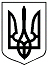 ІРКЛІЇВСЬКА СІЛЬСЬКА РАДАЗОЛОТОНІСЬКОГО РАЙОНУ ЧЕРКАСЬКОЇ ОБЛАСТІВИКОНАВЧИЙ КОМІТЕТР І Ш Е Н Н Я26.04.2023                  						                        № 66                                   c. ІркліївПро внесення змін до рішення виконавчого комітету від 27.10.2021 № 120 «Про створення  комісії з житлових питань при виконавчому комітеті  Іркліївської сільської ради, затвердження її складу та  Положення про комісію з житлових питань при виконавчому комітеті Іркліївської сільської ради»Відповідно до статті 30 Закону України «Про місцеве самоврядування в Україні», з метою належного розгляду житлових питань громадян та здійснення контролю за веденням квартирного обліку, у зв’язку із кадровими змінами, виконавчий комітет Іркліївської сільської радиВ И Р І Ш И В:Внести зміни до рішення виконавчого комітету від 27.10.2021 № 120 «Про створення  комісії з житлових питань при виконавчому комітеті  Іркліївської сільської ради, затвердження її складу та  Положення про комісію з житлових питань при виконавчому комітеті Іркліївської сільської ради», а саме:Додаток 1 «Склад комісії з житлових питань при виконавчому комітеті Іркліївської сільської ради», викласти в новій редакції (додаток 1).2. Контроль за виконанням рішення покласти на керуючу справами виконавчого комітету Світлану ЛУТ.Сільський голова                                                         Анатолій ПИСАРЕНКО                                                                                                                               Додаток 1                                                                                                          до рішення виконавчого                                                                                                   комітету від 27.10.2021 № 120                                                                                               (зі змінами від 26.04.2023 № 66)С К Л А Дкомісії з житлових питань при виконавчому комітетіІркліївської сільської радиГолова комісії - 		Писаренко Анатолій Миколайович – сільський голова.Заступник голови комісії – Бука Алла Василівна начальник відділужитлово-комунального господарства, комунальної власності.Секретар комісії - 	Незнаєнко Ірина Анатоліївна – провідний  спеціаліст відділу організаційної роботи, документування та контролю.Члени комісії:Кучман Світлана Борисівна – заступник сільського голови з гуманітарних питань;Пойда Олена Анатоліївна – начальник служби у справах дітей;Савченко Ольга Петрівна – начальник відділу соціального захисту і охорони здоров'я;Бондар Володимир Петрович – начальник відділу земельних відносин та захисту довкілля;Демуз Раїса Іванівна – адміністратор ЦНАПу.Керуюча справами виконавчого комітету                               Світлана ЛУТ